Publicado en Madrid el 13/02/2020 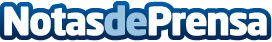 5 retos del facility manager en el sector proptech, según MultihelpersLos facility manager –surgidos dentro del proptech- se encargan de gestionar, de forma unificada y especializada, los recursos disponibles para procurar la funcionalidad y el correcto desempeño de las propiedades. En su trabajo diario deben enfrentarse a numerosos desafíos como el control de maquinarias, mantenimiento preventivo, trato con los proveedores, coordinación de equipos y solución de imprevistosDatos de contacto:Autor91 411 58 68Nota de prensa publicada en: https://www.notasdeprensa.es/5-retos-del-facility-manager-en-el-sector Categorias: Nacional Inmobiliaria Emprendedores Innovación Tecnológica Construcción y Materiales http://www.notasdeprensa.es